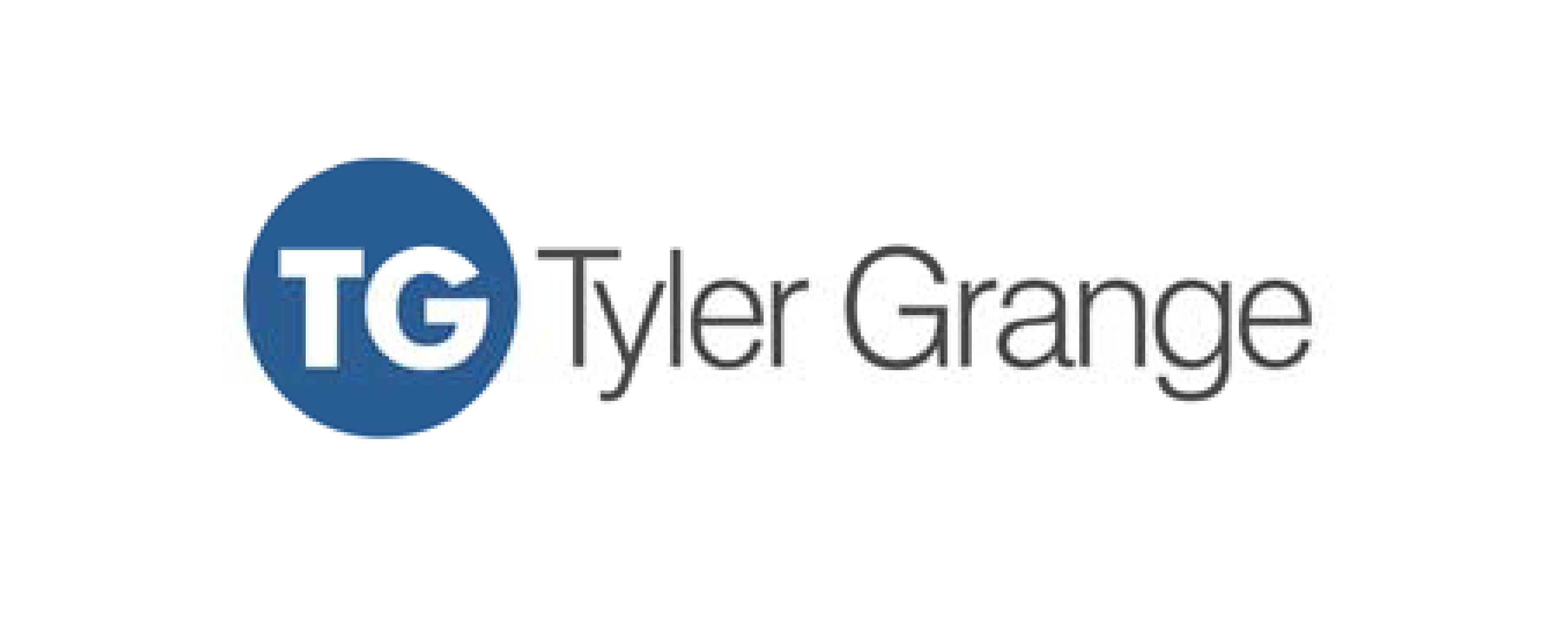 Positions: Landscape Planning and Design GraduatesLocation: London, Exeter, Cotswolds, Birmingham and Manchester Salary: NegotiableApplication Deadline: January 17th 2020Tyler Grange is looking for a client-facing and proactive consultant to join our Landscape team to support our continued growth. At Tyler Grange our aim is to deliver a fantastic service for our clients and to have great fun doing what we love. We promote flexible working, and also make our own beer as gifts for our client. At TG we give our staff a day off a month to support a charitable initiative of their choice and to celebrate your birthday, we also give our team the day off then too.We are looking for someone with enthusiasm and a passion for what they do. We will offer excellent career prospects, a great working environment and a support network with training in return.Role Overview:Successful candidates will be working within a very busy and experienced landscape planning team carrying out landscape and visual impact assessments, landscape and townscape characterisation and assistance with Public Inquiry work. Landscape design and the preparation of landscape strategy / framework documents to assist in the delivery of successful schemes is an important element of the role.Candidates should ideally hold a degree or diploma in Landscape Architecture, be able to demonstrate excellent written skills and have an interest in and knowledge of the planning system and the role of landscape planners.A working knowledge and demonstrable ability to use graphics software, including Adobe Design Suite and AutoCAD are welcomed. A full UK driving licence is also required to enable site work.Please note, candidates may also be asked to work occasionally from our other offices and assist the wider team with inputs for other disciplines to manage workloads and projects as required.Curriculum Vitae and covering letters should be emailed to -helen.brittain@tylergrange.co.ukTyler Grange LLP, 30 Stamford Street, Southbank, London, SE1 9LQTel: 0207 620 2710 www.tylergrange.co.uk Registered in England No. OC356615 Vat Reg. No. 994 2320 07Registered Office: Marsden Estate, Rendcomb, Cirencester, Gloucestershire, GL7 7EXBirmingham ・ Cotswolds ・ Exeter ・ London ・ Manchester